A. Spinning orange and picking orange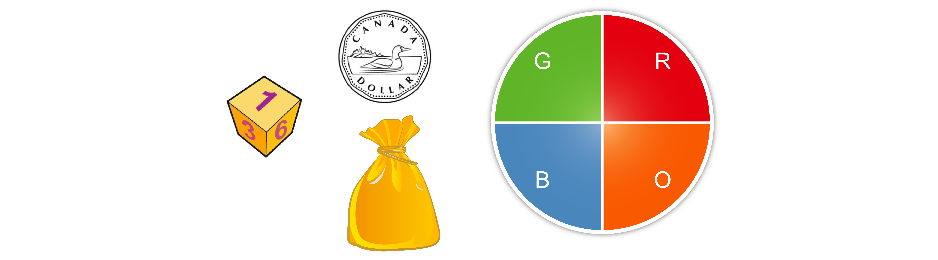 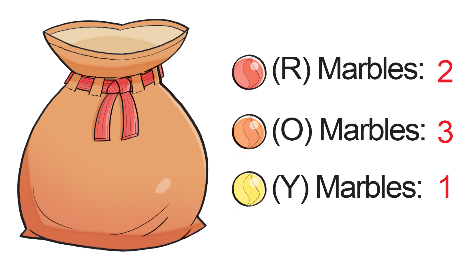 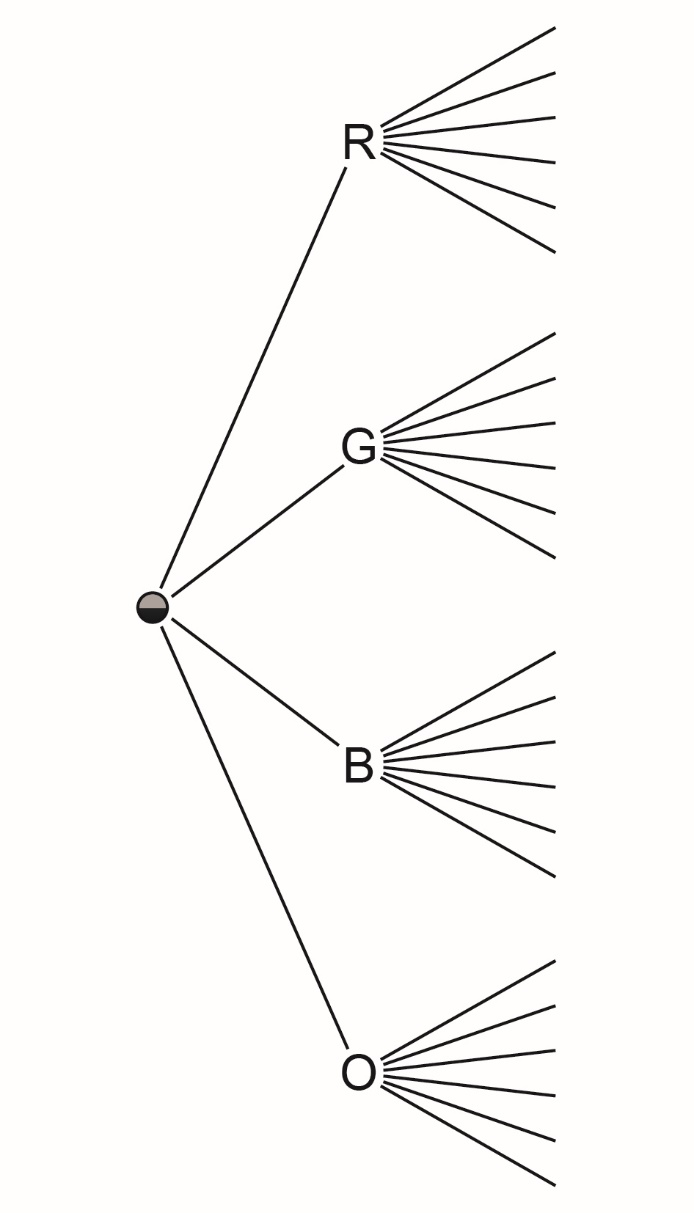 B. Landing tails and picking red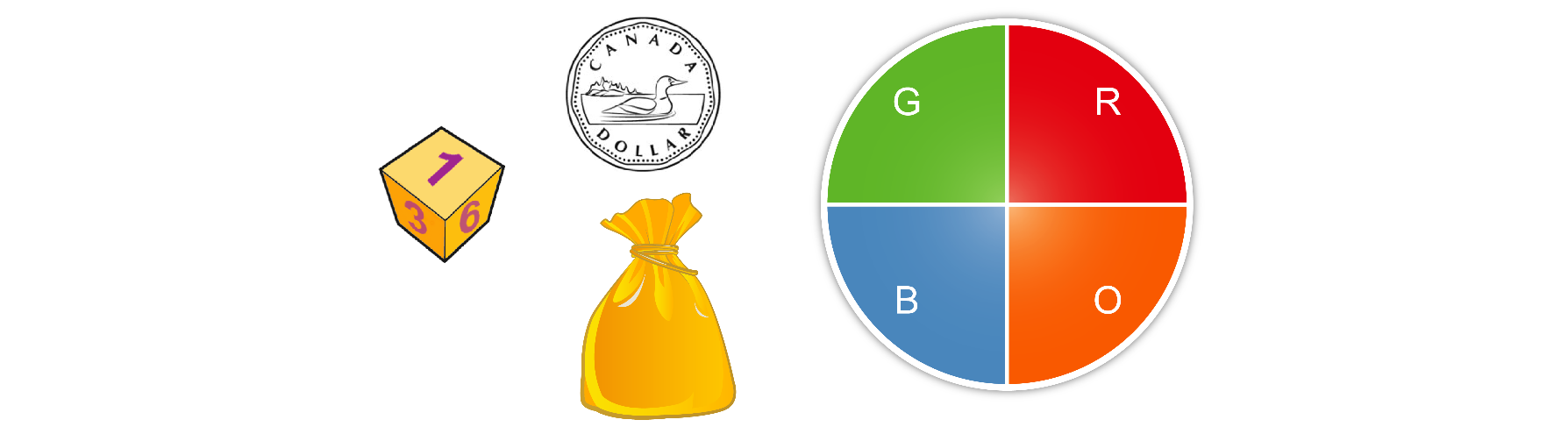 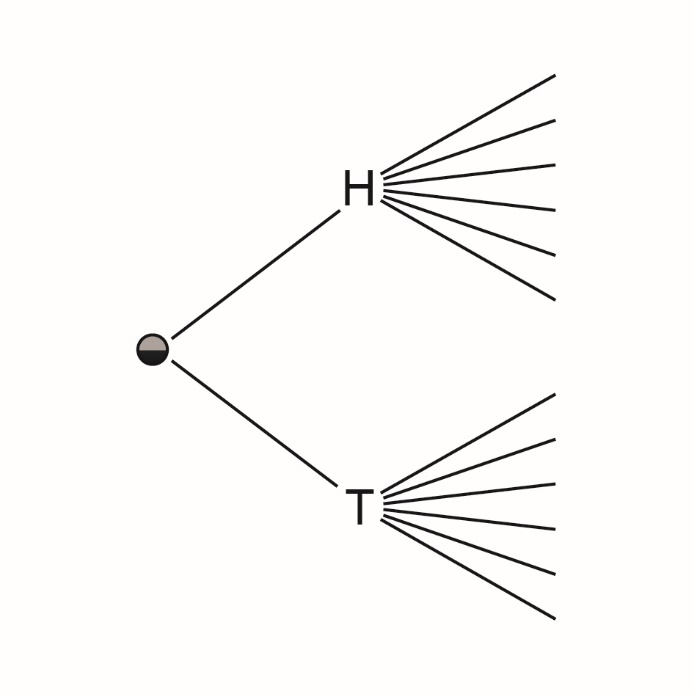 